 T.C.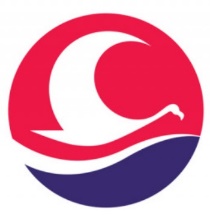 BURDUR MEHMET AKİF ERSOY ÜNİVERSİTESİSağlık Bilimleri EnstitüsüDoktora Tez Savunma Sınavı Jüri Öneri Formu Tez Savunma Sınavı İçin Önerilen Jüri Üyeleri …../…../20……../…../20……../…../20……../…../20…Öğrenci BilgileriAdı Soyadı Öğrenci BilgileriNumarasıÖğrenci BilgileriAnabilim Dalı Öğrenci BilgileriProgramıÖğrenci BilgileriI. Tez DanışmanıÖğrenci BilgileriII. Tez Danışmanı (Varsa)Öğrenci BilgileriÖğrenim Yılı Dönemi20… - 20…Güz                                          Bahar Öğrenci BilgileriTez Başlığı Sınav BilgileriTarih Sınav BilgileriSaatiSınav BilgileriYer Üye/Asil/YedekÖğretim Üyesinin Adı ve SoyadıÜniversite/Fakülte/ABD AdıTez İzleme Komitesi Üyesi (Danışman)Tez İzleme Komitesi ÜyesiTez İzleme Komitesi ÜyesiÜniversite Dışından (Asil)Üniversite Dışından (Asil)Üniversite İçinden (1.Yedek)Üniversite İçinden (2.Yedek)Üniversite Dışından (1.Yedek)Üniversite Dışından (2.Yedek)